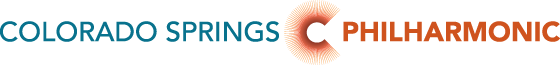 Audition Candidates,Thank you for your interest in the Colorado Springs Philharmonic. Please send your resume, registration form, and deposit at your earliest convenience to reserve your individual audition time. The Colorado Springs Philharmonic requires a refundable deposit check for $25.00 to secure a time at our audition. Your deposit check will be returned to you at the audition, or if you cancel your audition reservation on or before Monday May 27, 2024. Registration forms will be accepted through Monday May 20, 2024. Individual audition times will be sent after the May 20th application deadline has passed. Please contact me if you have any questions concerning our orchestra or any of the information on our auditions web page. Musicians taking the Colorado Springs Philharmonic auditions should only do so with the intention of accepting the position if it is offered. Candidates must be eligible to work in the U.S.Sincerely,David HalvorsonPersonnel ManagerColorado Springs PhilharmonicP.O. Box 1266Colorado Springs, CO 80901719-200-9675davidh@csphilharmonic.orgcsphilharmonic.orgCOLORADO SPRINGS PHILHARMONIC AUDITION RESERVATIONI plan to attend the Colorado Springs Philharmonic auditions for:____ Associate Concertmaster – Monday June 3, 2024____ Section Viola – Wednesday June 5, 2024____ Associate Principal Oboe II/English Horn – Thursday June 6, 2024____ Principal Bass – Friday June 7, 2024I have included a $25.00 deposit check to reserve my audition time. I understand that my check will only be returned to me at the audition, or if I cancel on or before May 27, 2024.